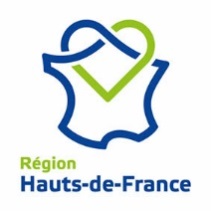 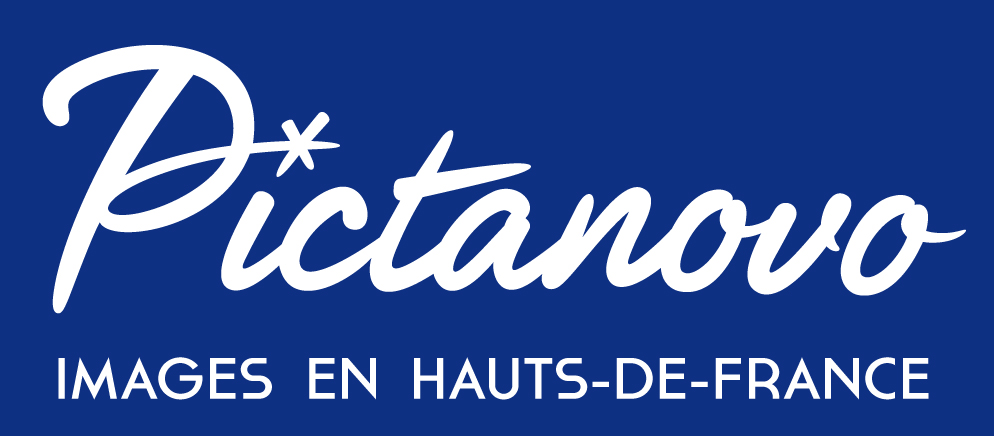 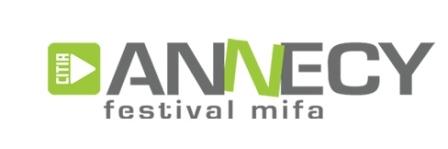 FORMULAIRE D’INSCRIPTION au MIFA (du 15 au 30 juin 2020 – en ligne)à remplir et envoyer avant le 2 juin 2020 à Jérôme Allard (jallard@pictanovo.com)Informations de la société : Société : Domaine d’activité : Adresse complète : Adresse mail : N° intracommunautaire : Site : Téléphone : Nom de la (des) personne(s) à accréditer :  55 € TTC/ personne pour les entreprises et les associations pouvant justifier d’une adresse dans les Hauts-de-France (au lieu de 11O€ TTC)L’accréditation MIFA vous donne droit à :Accès au Festival : programmes et films en compétition, exclusivités et inédits, Work in Progress, les leçons de cinéma, Making of,Accès à l’espace connecté du Mifa : pitchs, mifa campus, Pitching Territory Focus, Pitching Industry Focus, Sessions Share with, Annecy network, vidéothèque.Plus d’informations sur le site du MIFA :http://www.annecy.org/mifa/Veuillez retourner ce formulaire avant le 2 juin 2020 à jallard@pictanovo.comOffre réservée aux adhérents de Pictanovo, à jour de tous paiements dus.Une facture vous sera adressée qu’il est impératif d’acquitter avant votre départ sous peine d’annulation de votre inscription. Aucun remboursement ne sera effectué.